Marine Animals without a Backbone:Review the chapter and answer the following questions for review. Use more paper if needed. (We have only covered briefly Pofifera and Cnidaria) Use the table to get prepared for the other 6. 1. Describe the Kingdom Animalia: What are 3 major distinguishing features.2. What are the two major types of animals? 3. Compare the abundance of invertebrate vs. vertebrate animal species. 4. Write a brief description indiciating the defining characteristic of each of the 8 lower invertebrates phylum we will be covering and include an image. This can be done on a separate sheet of paper/file. 7.1 Sponges 5. Generally describe sponges, including their -level of organization, -body plan and -symmetry, 6. What is suspension feeding? What is filter feeding? What is passive suspension feeding? 7. Define the terms sessile and mobile. 8. Briefly describe how sponges feed, using collar cells and oscula. 9. Describe the structural support of sponges. 10. Describe the 3 major forms of reproduction in sponges. 11. What is metamorphosis? 12. Explain why sponges could easily be confused as plants.   Cnidarians: Radial Symmetry 14. Generally describe cnidarians, including their level of organization, body shapes and symmetry, 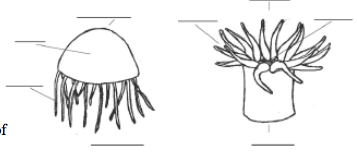 15. Label the aboral and oral surfaces, tentacles, bell, and mouth on these two  Cnidarian body plans. 16. Describe radial symmetry. 17. Describe the Cnidarian body plan. 18. What are the three classes in the Phylum Cnidaria? 19. Generally describe the Class Hydrozoa, including the general body plan of its members.  20. Name and describe at least one representative type of hydrozoan.  21. Generally describe the Class Scyphozoa, including the general body plan of its members.22. Name and describe at least one representative type of scyphozoans. 23. Generally describe the Class Anthozoa, including the general body plan of its members, and name and describe at least one representative type of anthozoan. 24. Briefly describe feeding and digestion in cnidarians. 25. Briefly describe the tissues of cnidarians. PorfiferaCnidariaPlatylhelminthesNematodaCharacteristicImageAnnelidaEchinodermataMulluscaArthropodaCharacteristicImage